Enjoy these photos from Easter Sunday 2018!(Courtesy of John Fricks)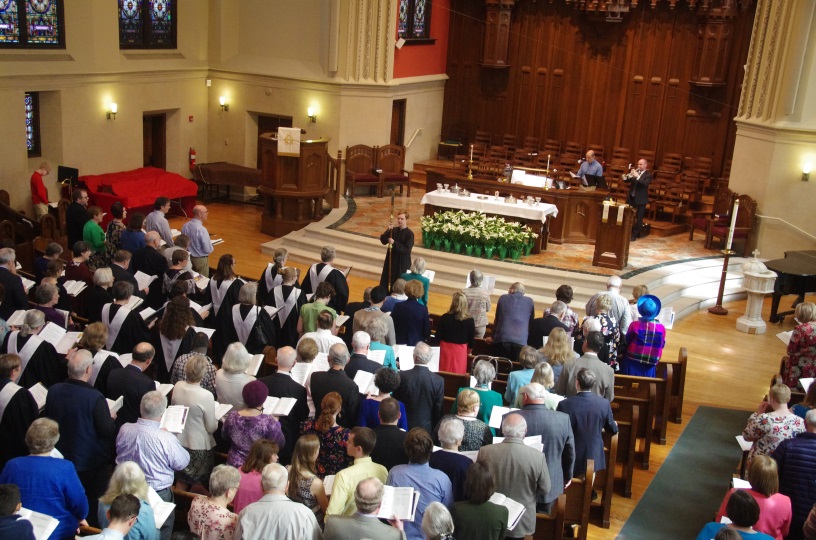 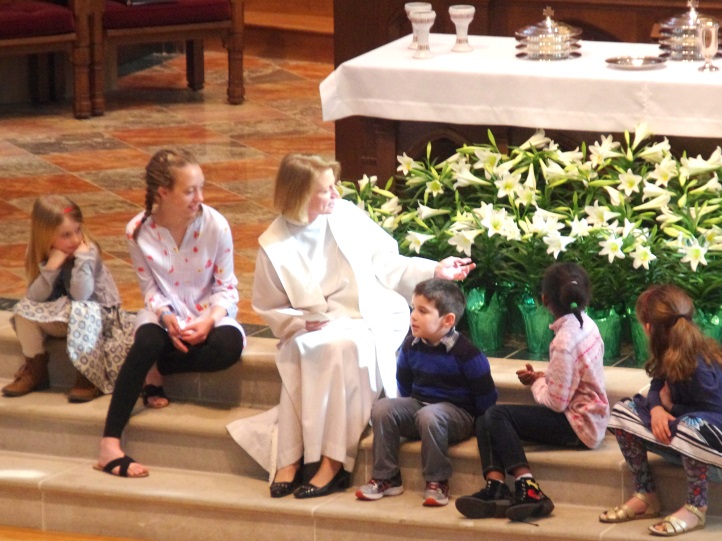 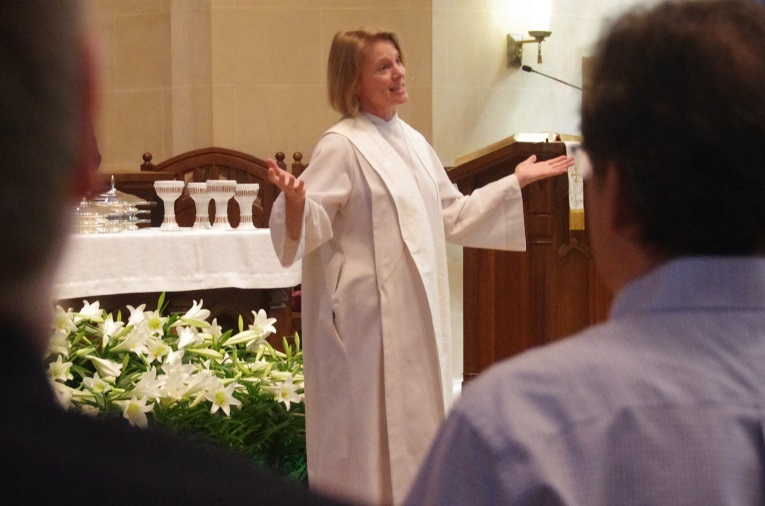 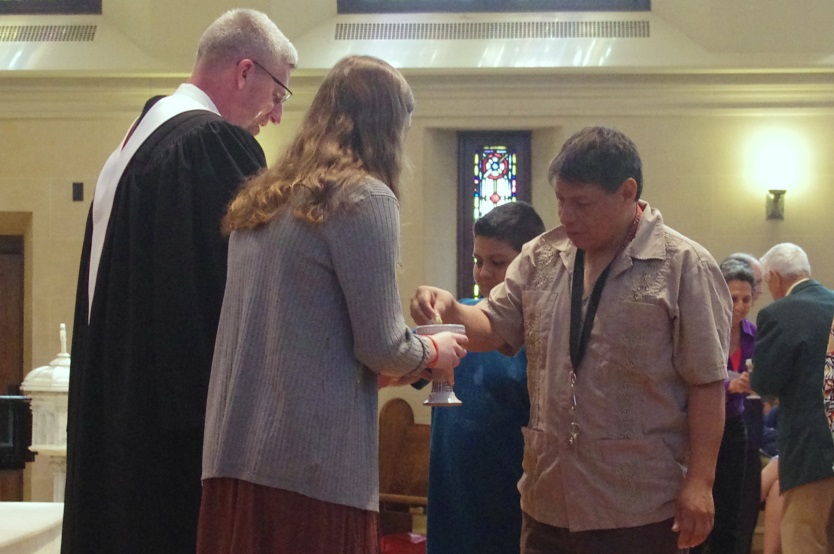 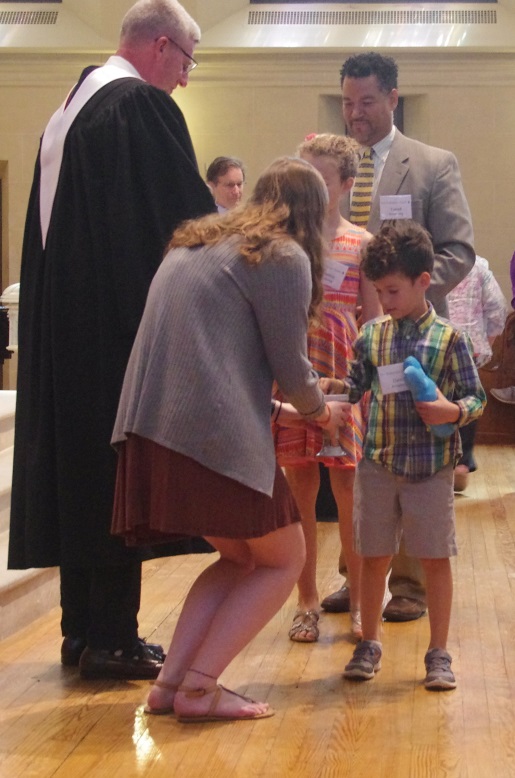 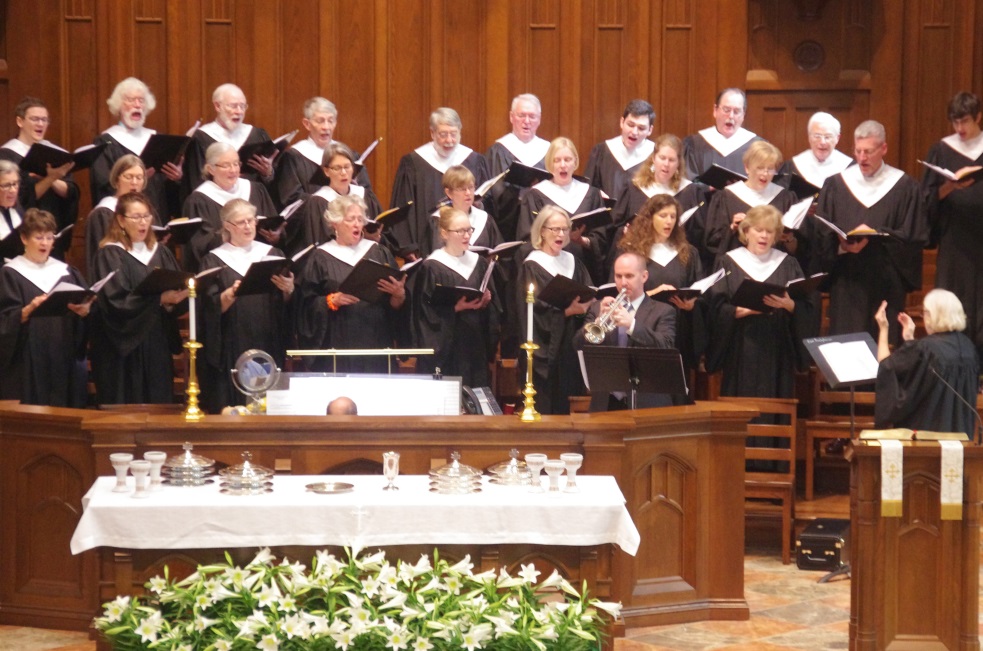 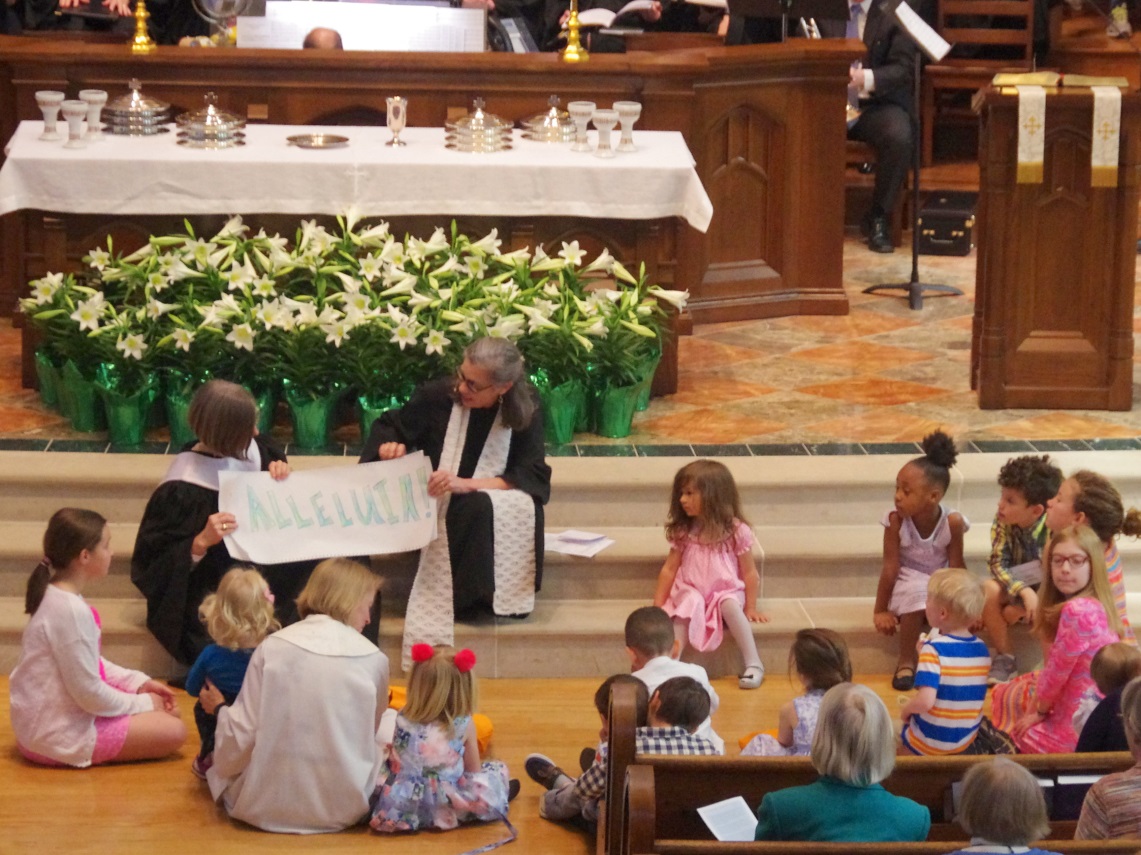 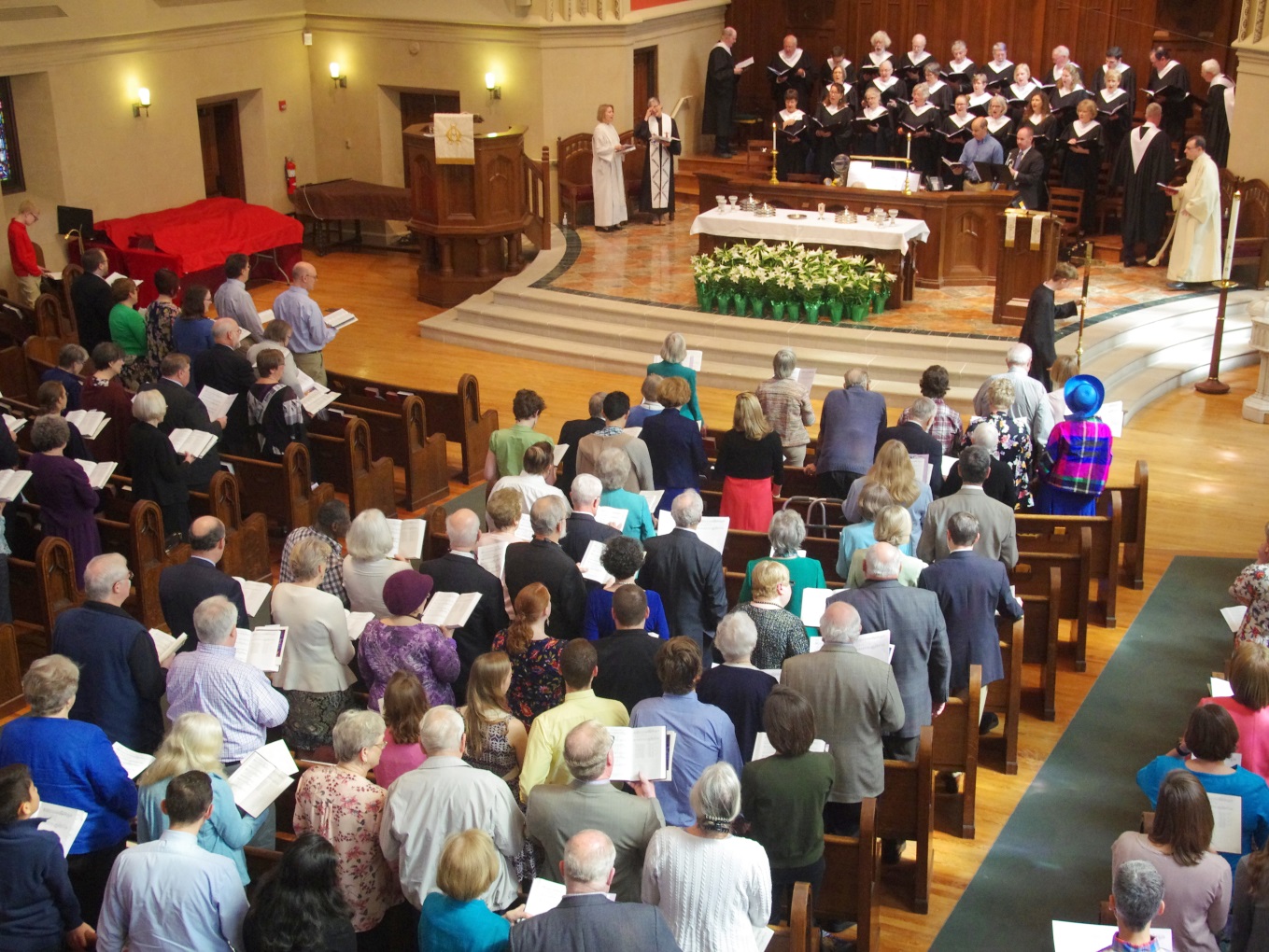 © 2018 First Presbyterian ChurchFirst Presbyterian Church305 East Main StreetDurham, NC 27701919-682-5511 (office)       919-682-0493 (fax)      https://firstpres-durham.org